REKLAMAČNÝ FORMULÁR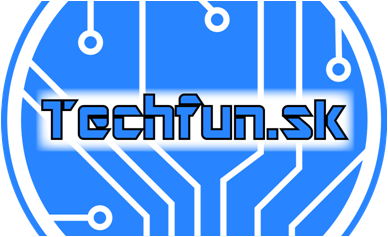 			Komu: Marek Kurnota TECHFUN
 				 Páľovská 400, 027 21 Žaškov
				 IČO: 50 493 868 
				 DIČ: 11 22 46 75 00							 E-mail: techfunsk@gmail.com	
				 Tel.: 0907 062 837

Týmto požadujem reklamáciu tovaru (názov výrobku): 

____________________________________________________________________________________ 
Dôvod reklamácie:____________________________________________________________________

____________________________________________________________________________________

____________________________________________________________________________________

____________________________________________________________________________________

____________________________________________________________________________________

Číslo faktúry:__________________________________

Dátum objednania tovaru: _______________________Dátum prijatia tovaru: __________________________Meno a priezvisko kupujúceho (prípadne názov firmy spolu s IČO a DIČ): 

____________________________________________________________________________________
Telefónne číslo alebo e-mail:___________________________________________________________
Adresa kupujúceho: _____________________________________________________________

_____________________________________________________________
Dátum: ______________							Podpis:__________________